                                           Voorraadlijst De Struu   Buxusbollen circa 65 cm. doorsnede 25 euro excl. btw per stuk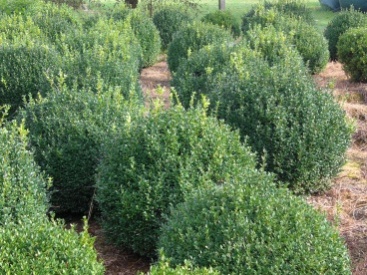      Fagus sylvatica aan stok circa 2 m. hoog, zwaar beveerd, met kluit 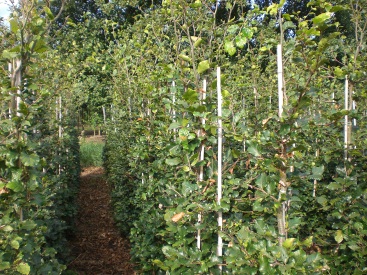                                                      12 euro excl. btw per stuk   Ilex aquifolium met kluit 100 euro excl. btw per stuk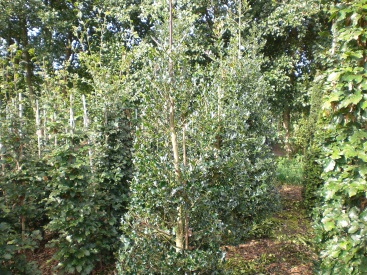   Taxus kegel smal gesnoeid circa 220 cm. met kluit 175 euro excl. btw per   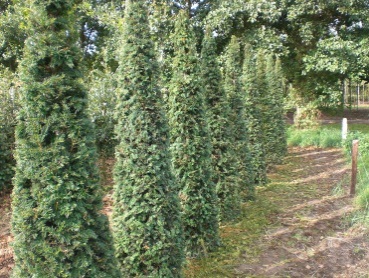 			        stuk   Fagus sylvatia ‘Atropunicea’ aan stok175-200 cm. zwaar beveerd met         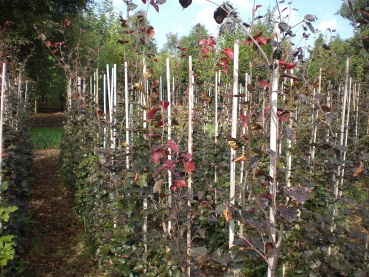                                                     kluit 17.50 euro excl. btw per stuk